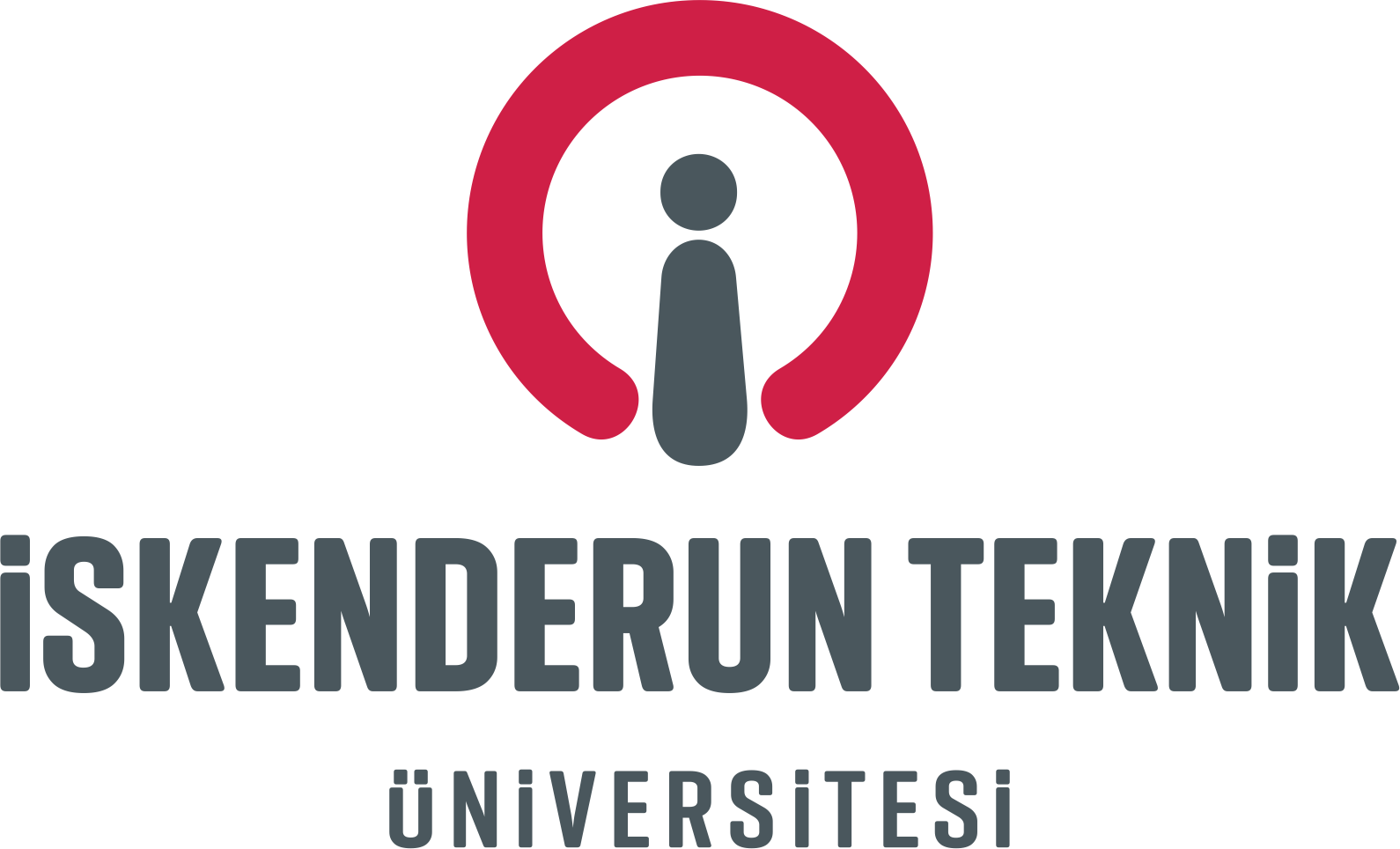 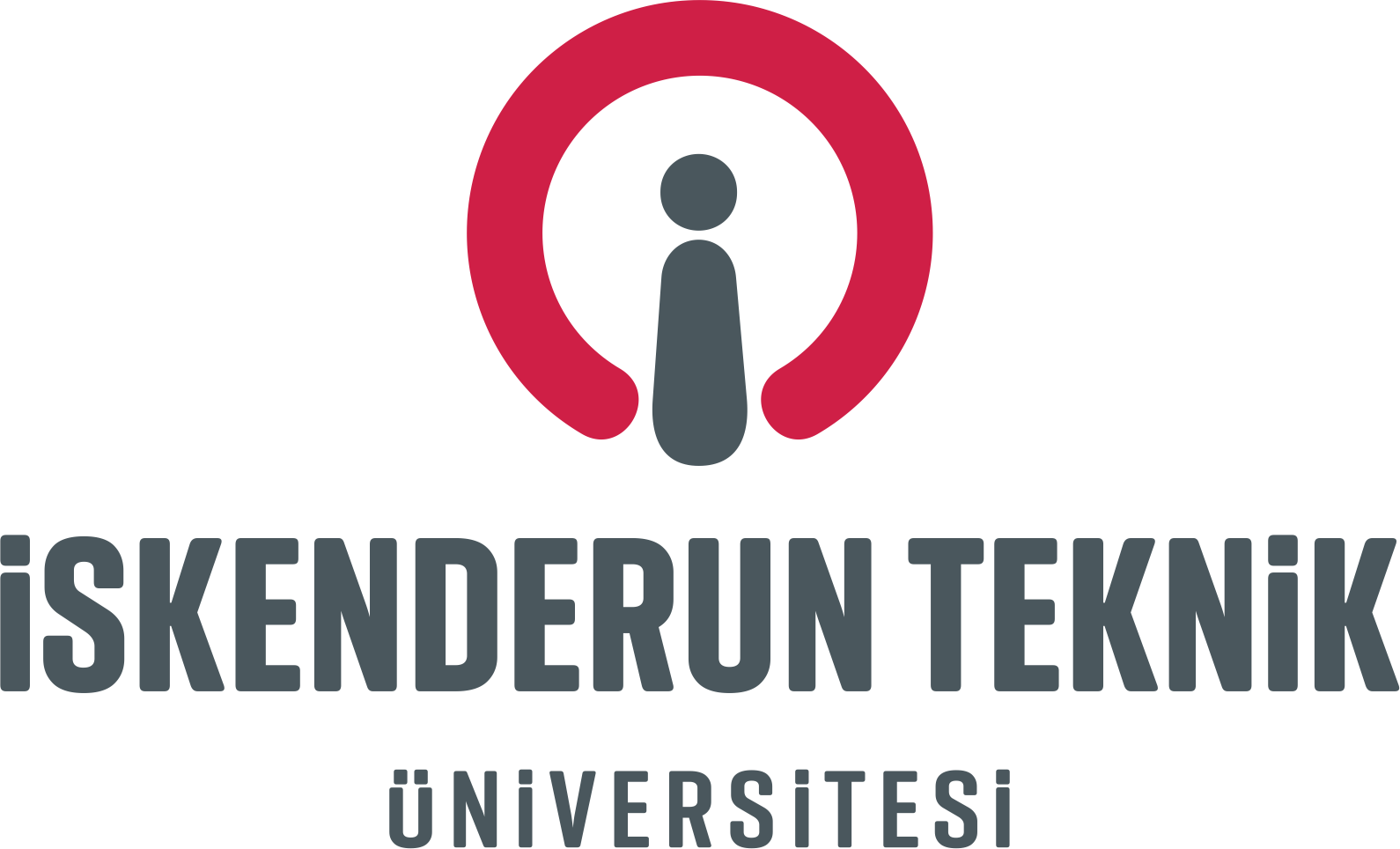 İSKENDERUN TEKNİK ÜNİVERSİTESİ MÜHENDİSLİK VE DOĞA BİLİMLERİ FAKÜLTESİ MEKATRONİK MÜHENDİSLİĞİ BÖLÜMÜ2018‒2019 BAHAR YARIYILI NORMAL ÖĞRETİM HAFTALIK DERS PROGRAMI 		MKT-D1 :  Mekatronik  Müh. Dersliği 1 	   		                                                                                                                                                                                                                                                                                                                                                                                                                                      Dr. Öğr. Üyesi Çağlar CONKER                                                                                                                                                                                                                                                                                                                                                                                                                                                                                                                        Mekatronik Müh. Bölüm BaşkanıDers GünüDers Saati          2.Yarıyıl4.Yarıyıl                      6.Yarıyıl8. YarıyılDers GünüDers SaatiDers Etiketi(Ders Kodu-Adı, Derslik ve Öğretim Üyesi Kodu)Pazartesi08:30‒09:15İNG-203 Yabancı Dil II UBOMKT-2412 Mukavemet MKT D2 (2)Pazartesi09:25‒10:10İNG-203 Yabancı Dil II UBOMKT-2412 Mukavemet MKT D2 (2)Pazartesi10:20‒11:05TUR-201 Türk Dili II UBOMKT-2412 Mukavemet MKT D2 (2)Pazartesi11:15‒12:00TUR-201 Türk Dili II UBOPazartesiPazartesi13:30‒14:15MKT-2408 Tasarım Modelleme Teknikleri MBL (8)Pazartesi14:25‒15:10MKT-2408 Tasarım Modelleme Teknikleri MBL (8)Pazartesi15:20‒16:05MKT-2408 Tasarım Modelleme Teknikleri MBL (8)Pazartesi16:15‒17:00MKT-2408 Tasarım Modelleme Teknikleri MBL (8)Salı08:30‒09:15MKT-1206 Algoritma ve Programlama II MBL (3)Salı09:25‒10:10MKT-1206 Algoritma ve Programlama II MBL (3)MKT-2404 Mühendislikte Sayısal Yöntemler MKT D2 (4)Salı10:20‒11:05MKT-1206 Algoritma ve Programlama II MBL (3)MKT-2404 Mühendislikte Sayısal Yöntemler MKT D2 (4)Salı11:15‒12:00MKT-1206 Algoritma ve Programlama II MBL (3)MKT-2404 Mühendislikte Sayısal Yöntemler MKT D2 (4)SalıSalı13:30‒14:15FİZ-1202 Genel Fizik II MKT D1 (6)MKT-2402 Dinamik MKT D2 (3)Salı14:25‒15:10FİZ-1202 Genel Fizik II MKT D1 (6)MKT-2402 Dinamik MKT D2 (3)Salı15:20‒16:05FİZ-1202 Genel Fizik II MKT D1 (6)MKT-2402 Dinamik MKT D2 (3)Salı16:15‒17:00FİZ-1202 Genel Fizik II MKT D1 (6)Çarşamba08:30‒09:15MAT-1204 Genel Matematik II MKT D1 (7)Çarşamba09:25‒10:10MAT-1204 Genel Matematik II MKT D1 (7)Çarşamba10:20‒11:05MAT-1204 Genel Matematik II MKT D1 (7)MKT-2406 Teknik İngilizce II MKT D2 (4)Çarşamba11:15‒12:00MAT-1204 Genel Matematik II MKT D1 (7)MKT-2406 Teknik İngilizce II MKT D2 (4)ÇarşambaÇarşamba13:30‒14:15MKT-1208 Bilgisayar Destekli Teknik Resim MBL (9)Çarşamba14:25‒15:10MKT-1208 Bilgisayar Destekli Teknik Resim MBL (9)Çarşamba15:20‒16:05MKT-1208 Bilgisayar Destekli Teknik Resim MBL (9)Çarşamba16:15‒17:00MKT-1208 Bilgisayar Destekli Teknik Resim MBL (9)Perşembe08:30‒09:15MKT-1210 Temel Elektronik MKT D1 (5)Perşembe09:25‒10:10MKT-1210 Temel Elektronik MKT D1 (5)Perşembe10:20‒11:05MKT-1210 Temel Elektronik MKT D1 (5)İSG-401 İş Sağlığı ve Güvenliği MKT D2 (10)Perşembe11:15‒12:00MKT-1210 Temel Elektronik MKT D1 (5)İSG-401 İş Sağlığı ve Güvenliği MKT D2 (10)PerşembePerşembe13:30‒14:15Perşembe14:25‒15:10Perşembe15:20‒16:05Perşembe16:15‒17:00Cuma08:30‒09:15AİİT-201 Atatürk İlkeleri ve İnkılâp Tarihi II UBOMKT-2410 Güç Elektroniği MKT D2 (5)Cuma09:25‒10:10AİİT-201 Atatürk İlkeleri ve İnkılâp Tarihi II UBOMKT-2410 Güç Elektroniği MKT D2 (5)Cuma10:20‒11:05YOG-201 Yenilikçilik ve Girişimcilik UBOMKT-2410 Güç Elektroniği MKT D2 (5)Cuma11:15‒12:00YOG-201 Yenilikçilik ve Girişimcilik UBOCumaCuma13:30‒14:15Cuma14:25‒15:10Cuma15:20‒16:05Cuma16:15‒17:00Öğretim ÜyesiKoduÖğretim ÜyesiKoduÖğretim ÜyesiKoduÖğretim ÜyesiKoduDr. Öğr. Üyesi Çağlar CONKER(1)Dr. Öğr. Üyesi Özlem ÇİÇEK(6)(11)(16)Dr. Öğr. Üyesi H.Turan ARAT(2)Dr. Öğr. Üyesi Emin Taner ELMAS(7)(12)Dr. Öğr. Üyesi M. Hakan DEMİR(3)Dr. Öğr. Üyesi H. Hüseyin BİLGİÇ(8)(13)Dr. Öğr. Üyesi M. Kaan BALTACIOĞLU(4)Dr. Öğr. Üyesi Hüseyin YAĞLI(9)(14)Dr. Öğr. Üyesi Mustafa İNCİ(5)Dr. Öğr. Üyesi Ömer Saltuk BÖLÜKBAŞI(10)(15)